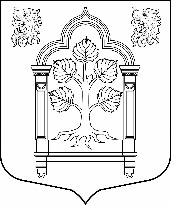 МУНИЦИПАЛЬНЫЙ СОВЕТвнутригородского муниципального образования Санкт-Петербурга муниципального округа Константиновское_________________________________________________________________________________________________________________________________________________________________________198264, Санкт-Петербург, пр. Ветеранов, д. 166, литер А, пом. 16 Н, тел./факс 300-48-80E-mail: mokrug41@mail.ruНазначить публичные слушания по проекту решения «О внесении изменений и дополнений в устав внутригородского муниципального образования Санкт-Петербурга муниципального округа Константиновское (принят решением Муниципального Совета муниципального образования муниципального округа Константиновское от 23 октября 2013 г. № 48)».Назначить организатором проведения публичных слушаний аппарат Муниципального Совета.Установить дату и время проведения публичных слушаний – 8 июня 2022 года в 17.00 ч.Установить местом проведения публичных слушаний – Санкт-Петербург, 
пр. Ветеранов, д. 166, лит. А., кабинет 1.Опубликовать информационное сообщение о проведении публичных слушаний, проект решения «О внесении изменений и дополнений в устав внутригородского муниципального образования Санкт-Петербурга муниципального округа Константиновское (принят решением Муниципального Совета муниципального образования муниципального округа Константиновское от 23 октября 2013 г. № 48)»  и порядок учета предложение по указанному проекту (в соответствии с приложением 1 к настоящему решению в газете «Муниципальный вестник Константиновское».Настоящее решение вступает в силу с момента его принятия.Глава муниципального образования,исполняющая полномочия председателяМуниципального совета                                                                                            Т.В. Зыкова                                                     Приложение 1 к решению № 12 от 25.05.2022Порядок учета предложений граждан в обсуждении проекта решения «О внесении изменений и дополнений в устав внутригородского муниципального образования Санкт-Петербурга муниципального округа Константиновское (принят решением Муниципального Совета муниципального образования муниципального округа Константиновское от 23 октября 2013 г. № 48)»Граждане вносят в Муниципальный Совет внутригородского муниципального образования Санкт-Петербурга муниципальный округ Константиновское (далее - МС) предложения по проекту решения  «О внесении изменений и дополнений в устав внутригородского муниципального образования Санкт-Петербурга муниципального округа Константиновское (принят решением Муниципального Совета муниципального образования муниципального округа Константиновское от 23 октября 2013 г. № 48)» в письменной форме в течение 20 календарных дней со дня официального опубликования (обнародования) проектов. 1.2.Предложения по проектам принимаются: 1.2.1.по адресу: Санкт-Петербург, пр. Ветеранов, д. 166, лит.А, Муниципальный Совет внутригородского муниципального образования Санкт-Петербурга муниципальный округ Константиновское, каб.7 (понедельник– четверг с 10-00 до 17-00, пятница с 10-00 до 16-00, перерыв с 13-00 до 14-00);1.2.2.по адресу электронной почты: mokrug41@mail.ru.Направление гражданами предложений по проекту по почте не предусматривается в связи с возможной длительностью доставки почтовых отправлений.2.Предложения, внесенные в проекты не должны противоречить Конституции Российской Федерации, требованиям Федерального закона от 06 октября 2003 года № 131-ФЗ «Об общих принципах организации местного самоуправления в Российской Федерации», другим федеральным нормативным правовым актам Российской Федерации и Санкт-Петербурга.2.1.Предложения в проекты также должны соответствовать следующим требованиям: 2.1.2. предложение должно быть подготовлена и направлено  гражданином Российской Федерации, достигшим возраста 18 лет, постоянно проживающим на территории муниципального образования Константиновское;2.1.3.  содержать, фамилию, имя, отчество, адрес отправителя и номер телефона для связи;2.1.4.обеспечивать однозначное толкование положений проектов;2.1.5.не допускать противоречия либо несогласованности с иными положениями проектов.3.Все предложения подлежат регистрации в журнале учета входящей корреспонденции от граждан.Предложения по проектам, представленные с нарушением порядка и сроков, установленных настоящим решением, и (или) не содержащие необходимых сведений, установленных п.2.1.3 настоящего рения, рассмотрению не подлежат.  Поступившие предложения подлежат рассмотрению на заседаниях постоянных комиссий муниципального СоветаВ течение 2-х рабочих дней со дня окончания принятия предложений каждая комиссия готовит письменное заключение о принятии или отклонении предложений граждан по проекту. Указанные заключения комиссий подлежат обязательному рассмотрению на ближайшем заседании муниципального Совета. Граждане, внесшие предложения по проектам, вправе присутствовать на заседаниях постоянных комиссий и Муниципального Совета и принимать участие в обсуждении своих предложений, для чего они не позднее чем за 1 рабочий день до проведения заседаний по указанному ими номеру телефона  информируются о месте, дате и времени заседании. Итоговое заключение о принятии или отклонении предложений граждан по проектам опубликовывается в официальном выпуске газеты «Константиновское» одновременно с результатами публичных слушаний по проектам. «25»мая2022 года  Санкт-Петербург  Санкт-ПетербургРЕШЕНИЕ № 12РЕШЕНИЕ № 12РЕШЕНИЕ № 12РЕШЕНИЕ № 12РЕШЕНИЕ № 12РЕШЕНИЕ № 12РЕШЕНИЕ № 12РЕШЕНИЕ № 12РЕШЕНИЕ № 12РЕШЕНИЕ № 12О назначении публичных слушаний по проекту решения «О внесении изменений и дополнений в устав внутригородского муниципального образования Санкт-Петербурга муниципального округа Константиновское (принят решением Муниципального Совета муниципального образования муниципального округа Константиновское от 23 октября 2013 г. № 48)», опубликованию проекта  и учета предложений по указанному проектуО назначении публичных слушаний по проекту решения «О внесении изменений и дополнений в устав внутригородского муниципального образования Санкт-Петербурга муниципального округа Константиновское (принят решением Муниципального Совета муниципального образования муниципального округа Константиновское от 23 октября 2013 г. № 48)», опубликованию проекта  и учета предложений по указанному проектуО назначении публичных слушаний по проекту решения «О внесении изменений и дополнений в устав внутригородского муниципального образования Санкт-Петербурга муниципального округа Константиновское (принят решением Муниципального Совета муниципального образования муниципального округа Константиновское от 23 октября 2013 г. № 48)», опубликованию проекта  и учета предложений по указанному проектуО назначении публичных слушаний по проекту решения «О внесении изменений и дополнений в устав внутригородского муниципального образования Санкт-Петербурга муниципального округа Константиновское (принят решением Муниципального Совета муниципального образования муниципального округа Константиновское от 23 октября 2013 г. № 48)», опубликованию проекта  и учета предложений по указанному проектуО назначении публичных слушаний по проекту решения «О внесении изменений и дополнений в устав внутригородского муниципального образования Санкт-Петербурга муниципального округа Константиновское (принят решением Муниципального Совета муниципального образования муниципального округа Константиновское от 23 октября 2013 г. № 48)», опубликованию проекта  и учета предложений по указанному проектуО назначении публичных слушаний по проекту решения «О внесении изменений и дополнений в устав внутригородского муниципального образования Санкт-Петербурга муниципального округа Константиновское (принят решением Муниципального Совета муниципального образования муниципального округа Константиновское от 23 октября 2013 г. № 48)», опубликованию проекта  и учета предложений по указанному проектуВ соответствии с Уставом муниципального образования МО Константиновское, Положением о порядке организации и проведения публичных слушаний в МО МО Константиновское, Решением Санкт-Петербургской избирательной комиссии № 312-5 от 28.04.2022 «О мерах, направленных на обеспечение территориальными избирательными комиссиями в Санкт-Петербурге полномочий по подготовке и проведению выборов в органы местного самоуправления, местного референдума» Муниципальный Совет муниципального образования МО КонстантиновскоеВ соответствии с Уставом муниципального образования МО Константиновское, Положением о порядке организации и проведения публичных слушаний в МО МО Константиновское, Решением Санкт-Петербургской избирательной комиссии № 312-5 от 28.04.2022 «О мерах, направленных на обеспечение территориальными избирательными комиссиями в Санкт-Петербурге полномочий по подготовке и проведению выборов в органы местного самоуправления, местного референдума» Муниципальный Совет муниципального образования МО КонстантиновскоеВ соответствии с Уставом муниципального образования МО Константиновское, Положением о порядке организации и проведения публичных слушаний в МО МО Константиновское, Решением Санкт-Петербургской избирательной комиссии № 312-5 от 28.04.2022 «О мерах, направленных на обеспечение территориальными избирательными комиссиями в Санкт-Петербурге полномочий по подготовке и проведению выборов в органы местного самоуправления, местного референдума» Муниципальный Совет муниципального образования МО КонстантиновскоеВ соответствии с Уставом муниципального образования МО Константиновское, Положением о порядке организации и проведения публичных слушаний в МО МО Константиновское, Решением Санкт-Петербургской избирательной комиссии № 312-5 от 28.04.2022 «О мерах, направленных на обеспечение территориальными избирательными комиссиями в Санкт-Петербурге полномочий по подготовке и проведению выборов в органы местного самоуправления, местного референдума» Муниципальный Совет муниципального образования МО КонстантиновскоеВ соответствии с Уставом муниципального образования МО Константиновское, Положением о порядке организации и проведения публичных слушаний в МО МО Константиновское, Решением Санкт-Петербургской избирательной комиссии № 312-5 от 28.04.2022 «О мерах, направленных на обеспечение территориальными избирательными комиссиями в Санкт-Петербурге полномочий по подготовке и проведению выборов в органы местного самоуправления, местного референдума» Муниципальный Совет муниципального образования МО КонстантиновскоеВ соответствии с Уставом муниципального образования МО Константиновское, Положением о порядке организации и проведения публичных слушаний в МО МО Константиновское, Решением Санкт-Петербургской избирательной комиссии № 312-5 от 28.04.2022 «О мерах, направленных на обеспечение территориальными избирательными комиссиями в Санкт-Петербурге полномочий по подготовке и проведению выборов в органы местного самоуправления, местного референдума» Муниципальный Совет муниципального образования МО КонстантиновскоеВ соответствии с Уставом муниципального образования МО Константиновское, Положением о порядке организации и проведения публичных слушаний в МО МО Константиновское, Решением Санкт-Петербургской избирательной комиссии № 312-5 от 28.04.2022 «О мерах, направленных на обеспечение территориальными избирательными комиссиями в Санкт-Петербурге полномочий по подготовке и проведению выборов в органы местного самоуправления, местного референдума» Муниципальный Совет муниципального образования МО КонстантиновскоеВ соответствии с Уставом муниципального образования МО Константиновское, Положением о порядке организации и проведения публичных слушаний в МО МО Константиновское, Решением Санкт-Петербургской избирательной комиссии № 312-5 от 28.04.2022 «О мерах, направленных на обеспечение территориальными избирательными комиссиями в Санкт-Петербурге полномочий по подготовке и проведению выборов в органы местного самоуправления, местного референдума» Муниципальный Совет муниципального образования МО КонстантиновскоеВ соответствии с Уставом муниципального образования МО Константиновское, Положением о порядке организации и проведения публичных слушаний в МО МО Константиновское, Решением Санкт-Петербургской избирательной комиссии № 312-5 от 28.04.2022 «О мерах, направленных на обеспечение территориальными избирательными комиссиями в Санкт-Петербурге полномочий по подготовке и проведению выборов в органы местного самоуправления, местного референдума» Муниципальный Совет муниципального образования МО КонстантиновскоеВ соответствии с Уставом муниципального образования МО Константиновское, Положением о порядке организации и проведения публичных слушаний в МО МО Константиновское, Решением Санкт-Петербургской избирательной комиссии № 312-5 от 28.04.2022 «О мерах, направленных на обеспечение территориальными избирательными комиссиями в Санкт-Петербурге полномочий по подготовке и проведению выборов в органы местного самоуправления, местного референдума» Муниципальный Совет муниципального образования МО КонстантиновскоеРЕШИЛ:РЕШИЛ:РЕШИЛ:РЕШИЛ:РЕШИЛ:РЕШИЛ:РЕШИЛ:РЕШИЛ:РЕШИЛ:РЕШИЛ: